ZION LUTHERAN CHURCH, WOODLAND, MIFifth Sunday after Epiphany, February 6, 2022*If you are listening in your car, please tune your radio to FM 87.7*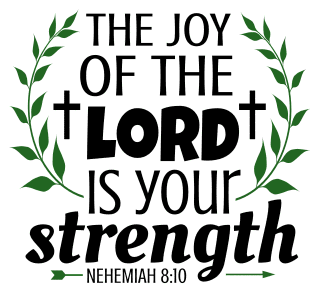 ANNOUNCEMENTS & PRELUDEGatheringThe Holy Spirit calls us together as the people of God.Confession and Forgiveness Blessed be the holy Trinity, ☩ one God, who looks upon us in compassion,forgives our sin, and heals our lives.Amen.Let us confess our sin in the presence of God and of one another. Have mercy, O God,against you, you alone, we have sinned.In your compassion, cleanse us from our sin and take away our guilt.Create in us a new heart and give us a steadfast spirit. Do not cast us away, but fill us with your Holy Spirit and restore your joy within us. Amen.As tender as parent to child, so deep is God’s compassion for you.As high as heaven is above earth, so vast is God’s love for you.As far as east is from west, so far God removes your sin from you, renewing your life through Jesus Christ. Blessed be God who crowns us with mercy and love.Blessed be God forever.Gathering Song 		“Holy, Holy, Holy, Lord God Almighty!”  ELW 413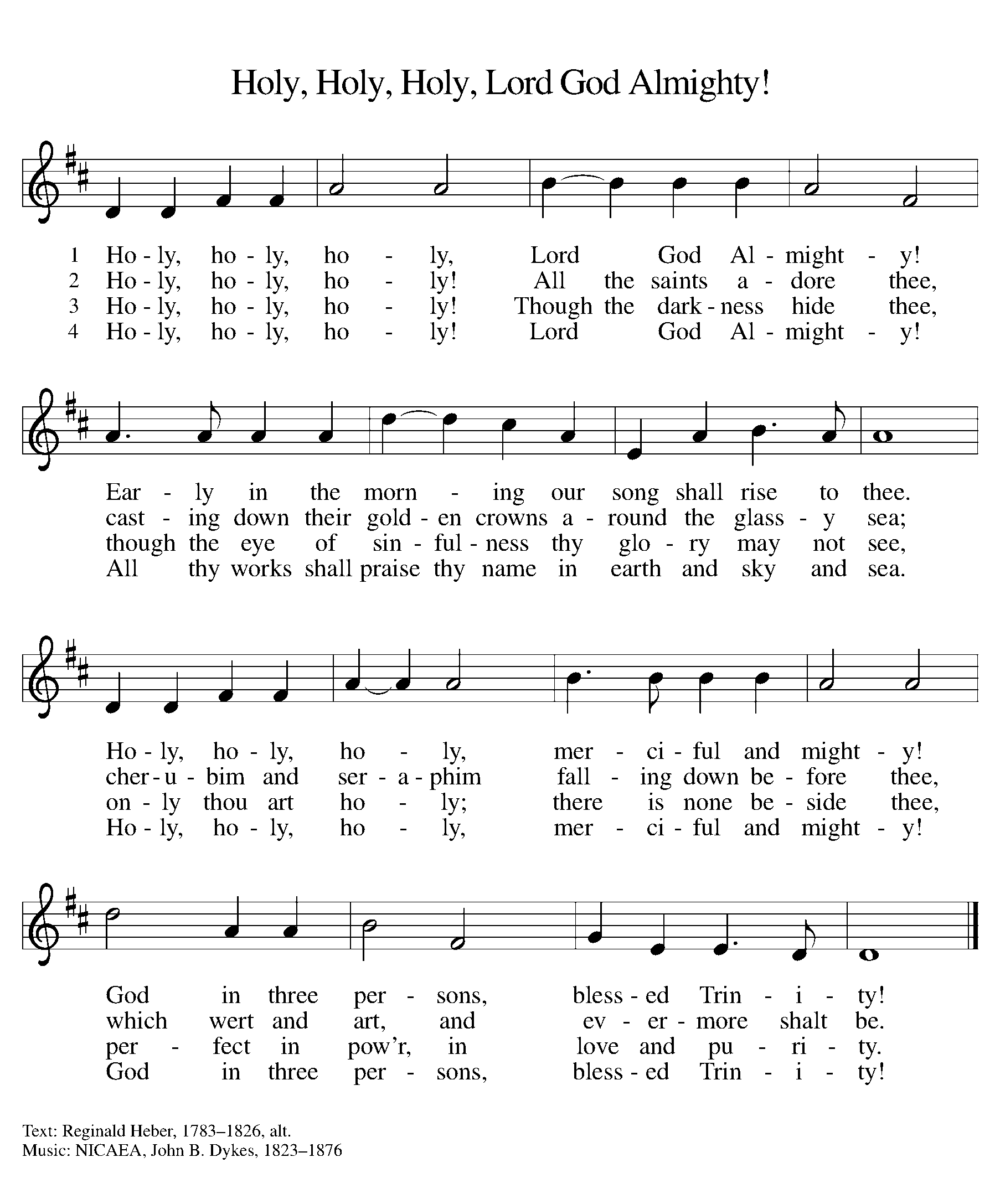 GREETINGThe grace of our Lord Jesus Christ, the love of God, and the communion of the Holy Spirit be with you all.And also with you.Prayer of the DayLet us pray together.Most holy God, the earth is filled with your glory, and before you angels and saints stand in awe. Enlarge our vision to see your power at work in the world, and by your grace make us heralds of your Son, Jesus Christ, our Savior and Lord. Amen.INSTALLATION OF LEADERS IN THE CONGREGATIONP: The following people have been elected by the congregation to positions of leadership. We give thanks for their willingness to serve. In baptism we are welcomed into the body of Christ and sent to share in the mission of God; we rejoice now that these sisters and brothers will lead us in our common life and our mutual mission as a congregation. Please come forward as your names are read.P: A reading from First Corinthians: There are varieties of gifts, but the same Spirit; and there are varieties of services, but the same Lord; and there are varieties of activities, but it is the same God who activates all of them in everyone. To each is given the manifestation of the Spirit for the common good. (1 Corinthians 12:4-7)P: You have been elected to positions of leadership and trust in this congregation. You are to see that the words and deeds of this household of faith bear witness to God, who gathers us into one together with the whole church.You are to seek to involve all members of this congregation in worship, learning, witness, service, and support, so that the mission of Christ is carried out in this congregation, in the wider church, in this community, and in the whole world.You are to be faithful in your specific area of serving, that the Spirit who empowers you may be glorified.You are to be examples of faith active in love, fostering peace, harmony, and mutual understanding in this congregation.The presiding minister addresses those being installed.P: On behalf of your sisters and brothers in Christ, I ask you:Will you accept and faithfully carry out the duties of the offices to which you have been elected?Response: I will, and I ask God to help me.The assembly stands. Those being installed face the assembly. The presiding minister addresses the assembly.P: People of God, I ask you:Will you support these, your elected leaders, and will you share in the mutual ministry that Christ has given to all who are baptized?Congregation: We will, and we ask God to help us.Those being installed face the presiding minister, who addresses them.P: I now declare you installed as officers and council members of this congregation. Almighty God bless you, and direct your days and your deeds in peace, that you may be faithful servants of Christ.Congregation: AmenFirst Reading 						 	Isaiah 6:1-8[9-13]A reading from Jeremiah.1In the year that King Uzziah died, I saw the Lord sitting on a throne, high and lofty; and the hem of his robe filled the temple. 2Seraphs were in attendance above him; each had six wings: with two they covered their faces, and with two they covered their feet, and with two they flew. 3And one called to another and said: 
 “Holy, holy, holy is the Lord of hosts;
 the whole earth is full of his glory.”
4The pivots on the thresholds shook at the voices of those who called, and the house filled with smoke. 5And I said: “Woe is me! I am lost, for I am a man of unclean lips, and I live among a people of unclean lips; yet my eyes have seen the King, the Lord of hosts!”
  6Then one of the seraphs flew to me, holding a live coal that had been taken from the altar with a pair of tongs. 7The seraph touched my mouth with it and said: “Now that this has touched your lips, your guilt has departed and your sin is blotted out.” 8Then I heard the voice of the Lord saying, “Whom shall I send, and who will go for us?” And I said, “Here am I; send me!”  The word of the Lord. 		Thanks be to God.Psalm										Psalm 138 1I will give thanks to you, O Lord, with | my whole heart;
  before the gods I will | sing your praise.
 2I will bow down toward your holy temple and praise your name, because of your steadfast | love and faithfulness;
  for you have glorified your name and your word a- | bove all things. 
 3When I called, you | answered me;
  you increased my | strength within me.
 4All the rulers of the earth will praise | you, O Lord,
  when they have heard the words | of your mouth.
 5They will sing of the ways | of the Lord,
  that great is the glory | of the Lord.
 6The Lord is high, yet cares | for the lowly,
  perceiving the haughty | from afar. 
 7Though I walk in the midst of trouble, you | keep me safe;
  you stretch forth your hand against the fury of my enemies; your right | hand shall save me.
 8You will make good your pur- | pose for me;
  O Lord, your steadfast love endures forever; do not abandon the works | of your hands. Second Reading							 1 Corinthians 15:1-11A reading from 1 Corinthians.1Now I would remind you, brothers and sisters, of the good news that I proclaimed to you, which you in turn received, in which also you stand, 2through which also you are being saved, if you hold firmly to the message that I proclaimed to you—unless you have come to believe in vain.
  3For I handed on to you as of first importance what I in turn had received: that Christ died for our sins in accordance with the scriptures, 4and that he was buried, and that he was raised on the third day in accordance with the scriptures, 5and that he appeared to Cephas, then to the twelve. 6Then he appeared to more than five hundred brothers and sisters at one time, most of whom are still alive, though some have died. 7Then he appeared to James, then to all the apostles. 8Last of all, as to one untimely born, he appeared also to me. 9For I am the least of the apostles, unfit to be called an apostle, because I persecuted the church of God. 10But by the grace of God I am what I am, and his grace toward me has not been in vain. On the contrary, I worked harder than any of them—though it was not I, but the grace of God that is with me. 11Whether then it was I or they, so we proclaim and so you have come to believe.The word of the Lord.Thanks be to God.Gospel AcclamationAlleluia. Lord, to whom shall we go?You have the words of eternal life. AlleluiaGospel 										Luke 5:1-11The holy gospel according to Luke.Glory to you, O Lord.1Once while Jesus was standing beside the lake of Gennesaret, and the crowd was pressing in on him to hear the word of God, 2he saw two boats there at the shore of the lake; the fishermen had gone out of them and were washing their nets. 3He got into one of the boats, the one belonging to Simon, and asked him to put out a little way from the shore. Then he sat down and taught the crowds from the boat. 4When he had finished speaking, he said to Simon, “Put out into the deep water and let down your nets for a catch.” 5Simon answered, “Master, we have worked all night long but have caught nothing. Yet if you say so, I will let down the nets.” 6When they had done this, they caught so many fish that their nets were beginning to break. 7So they signaled their partners in the other boat to come and help them. And they came and filled both boats, so that they began to sink. 8But when Simon Peter saw it, he fell down at Jesus’ knees, saying, “Go away from me, Lord, for I am a sinful man!” 9For he and all who were with him were amazed at the catch of fish that they had taken; 10and so also were James and John, sons of Zebedee, who were partners with Simon. Then Jesus said to Simon, “Do not be afraid; from now on you will be catching people.” 11When they had brought their boats to shore, they left everything and followed him.The gospel of the Lord.Praise to you, O Christ.SERMON				Pastor Becky Ebb SpeeseHymn of the Day	“Will You Come and Follow Me: The Summons”  ELW 798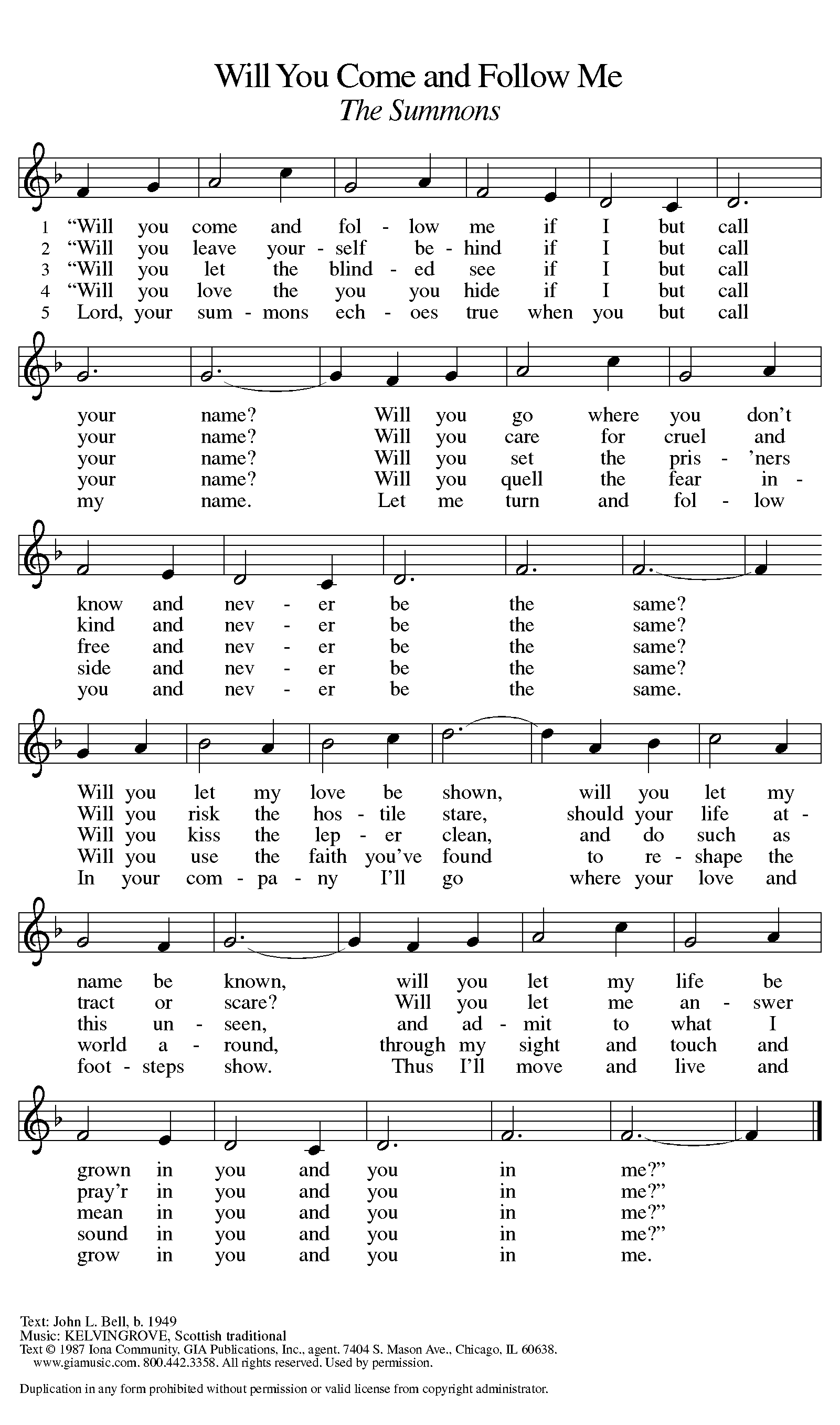 cREEDI believe in God, the Father almighty,creator of heaven and earth.I believe in Jesus Christ, God’s only Son, our Lord,who was conceived by the Holy Spirit,born of the virgin Mary,suffered under Pontius Pilate,was crucified, died, and was buried;he descended to the dead.*On the third day he rose again;he ascended into heaven,he is seated at the right hand of the Father,and he will come to judge the living and the dead.I believe in the Holy Spirit,the holy catholic church,the communion of saints,the forgiveness of sins,the resurrection of the body,and the life everlasting. Amen.*Or, “he descended into hell,” another translation of this text in widespread use.prayers of IntercessionThe Spirit of the Lord is poured out upon us in abundance; so we are bold to pray for the church, the world, and all that God has made.A brief silence.Equip your church to proclaim the good news that we have first received: the forgiveness and grace shown to us through Jesus Christ. Send us out as apostles, sharing the hope of your salvation with a waiting world. We pray especially for Harbor Grace Lutheran Church and Rev. Jane Mountain. God of grace,hear our prayer.Holy are you, O God of hosts. Heaven and earth are filled with your glory. Reveal your splendor in fiery sunsets and in deep blue twilights. Teach us to recognize you in the beauty of our natural world. God of grace,hear our prayer.Soften the hearts of rulers and governments so they perceive and tend to the needs of their people. Remove corruption and impulse toward violence. Protect first responders and military personnel who risk their lives in service of others. God of grace,hear our prayer.Your steadfast love endures forever; do not abandon those who look to you for hope and healing. Bless doctors, nurses, social workers, therapists, and all caregivers. Draw near to those who are scared, sick, or in pain. God of grace,hear our prayer.The disciples received help from partners as they brought in an abundant catch of fish. So strengthen this congregation’s partnerships with community organizations and ministries. Multiply our shared efforts and bring joy to our relationships. God of grace,hear our prayer.We give thanks for our ancestors in faith who boldly answered your call. By their example give us courage to live in faith and to proclaim your mercy until the day that you gather us into your glory. God of grace,hear our prayer.Since we have such great hope in your promises, O God, we lift these and all of our prayers to you in confidence and faith; through Jesus Christ our Savior.Amen.Peace The peace of Christ be with you always.And also with you.Offering & Offering song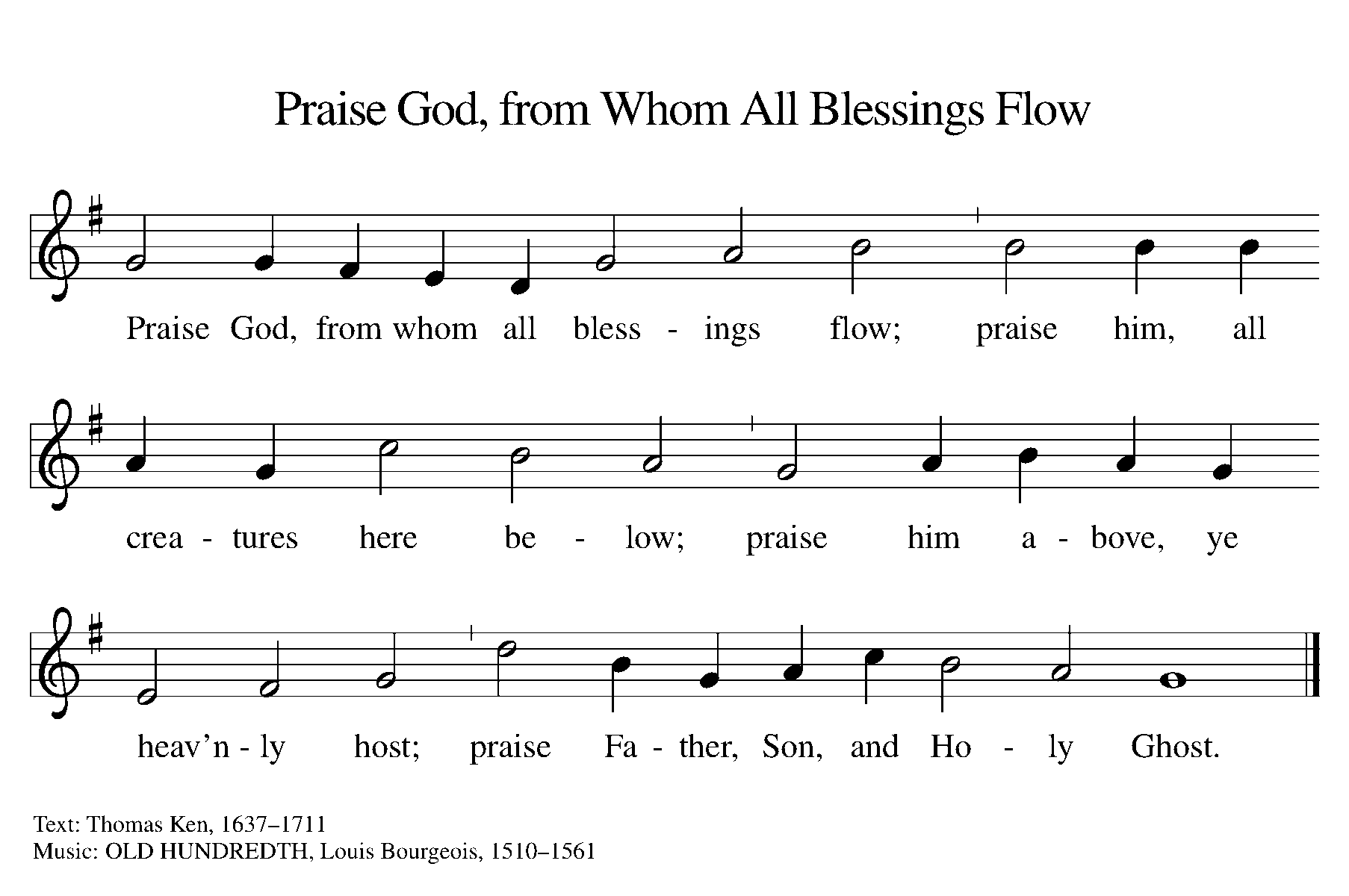 Offering Prayer Let us pray. God of goodness and growth, all creation is yours, and your faithfulness is sure. Word and water, wine and bread: these are signs of your abundant grace. Receive the gifts we bring, and nourish us to proclaim your abiding love in our communities and in the world, through Jesus Christ, our strength and our song.Amen.Thanksgiving at the Table In the night in which he was betrayed,our Lord Jesus took bread, and gave thanks;broke it, and gave it to his disciples, saying:Take and eat; this is my body, given for you.Do this for the remembrance of me.Again, after supper, he took the cup, gave thanks,and gave it for all to drink, saying:This cup is the new covenant in my blood,shed for you and for all people for the forgiveness of sin.Do this for the remembrance of me.Lord’s Prayer Gathered into one by the Holy Spirit, let us pray as Jesus taught us.Our Father, who art in heaven,hallowed be thy name,thy kingdom come,thy will be done,on earth as it is in heaven.Give us this day our daily bread;and forgive us our trespasses,as we forgive thosewho trespass against us;and lead us not into temptation,but deliver us from evil.For thine is the kingdom,and the power, and the glory,forever and ever. Amen.COMMUNIONTaste and see that the Lord is good. You may receive your communion elements.BLESSING AFTER COMMUNIONThe body and blood of our Lord Jesus Christ bless you and keep you in His grace.SendingGod blesses us and sends us in mission to the world.BlessingGod, the Source of glory, God, the Word of life, God, the Spirit of truth☩ bless you all, now and forever.  Amen.Sending SonG	“Here I Am, Lord” ELW 574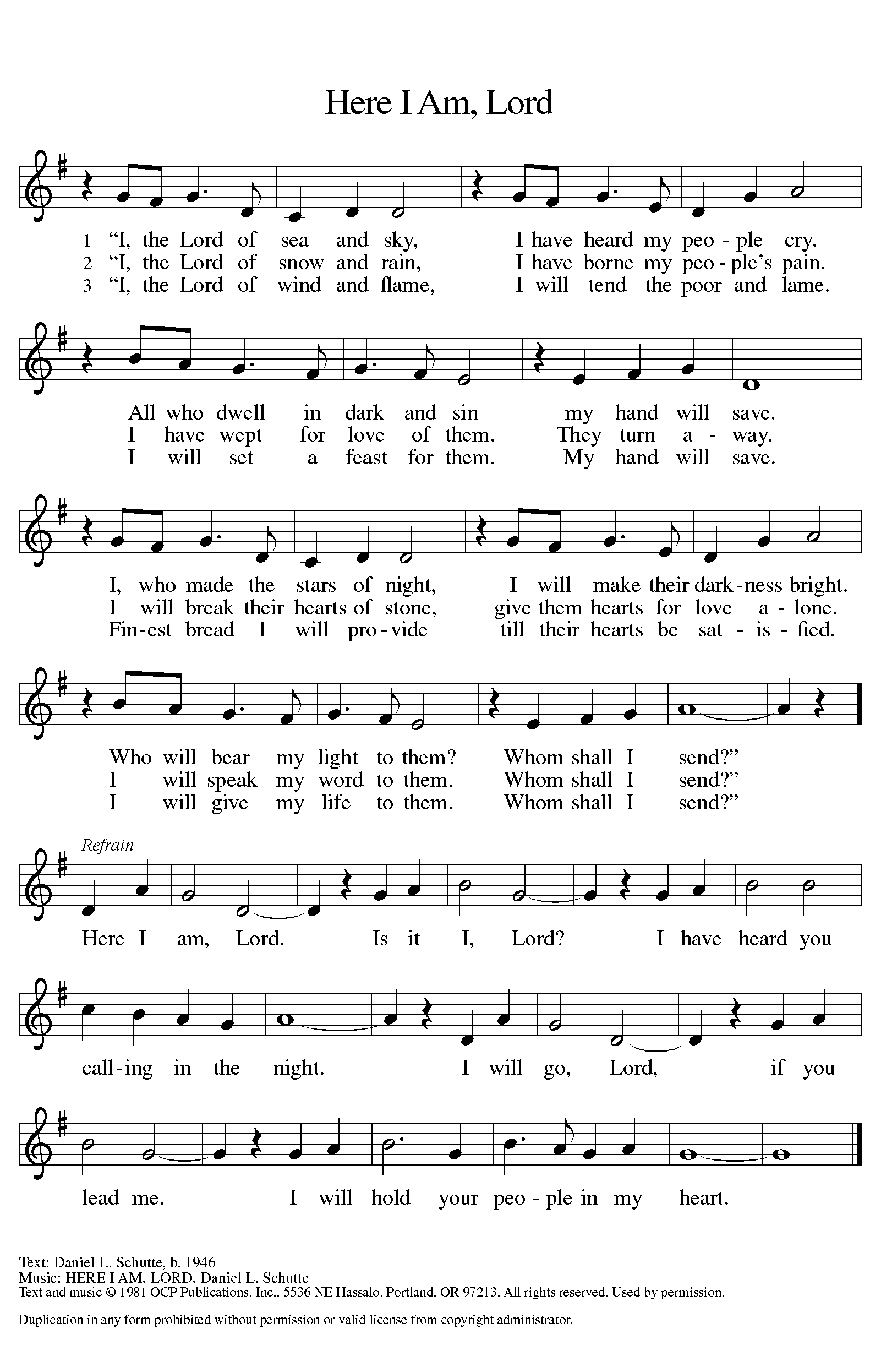 Dismissal Go in peace. Christ is with you.Thanks be to God.From sundaysandseasons.com. Copyright © 2017 Augsburg Fortress. All rights reserved.THANK YOU TO ALL WHO SERVED TODAY:Presider: Pastor Becky Ebb Speese Musician: Martha YoderElder: Paul Meade Trustee: Dan ZylstraOffering Counters:  Mary Makley & Martha YoderSafety Person: Diane GriffinThis week at Zion:Installation of board members Confirmation class today at 11:30 AMCouncil Meeting Tuesday, February 8 at 6:30 PMSave the Date:Confirmation class, Sunday, February 20 at 11:30 AMAsh Wednesday, March 2 at 7 PMANNOUNCEMENTSSoup R Bowl Sunday Collection:  Zion is kicking off a soup and cracker collection to coincide with Super Bowl Sunday. The collection will benefit “Feed the Need” a Woodland organization that provides weekend food bags to children and youth who may not have access to enough food over the weekend.  Feed the Need currently provides weekend food bags to 82 children in the Lakewood School District.  Zion’s goal is to sponsor one weekend bag by collecting at least 82-10-1/2 ounce cans of soup and 82 individual serving size packages of crackers.  Please consider donating to this important need. Donations can be brought to the Fellowship Hall. You may also designate an offering gift to purchase these items. A soup fellowship is planned for February 13th following worship if it is safe to do so. Watch for more details. If you have questions, please see Jolene or Martha. Thank you!Board of Education Meeting: The board of education will meet Sunday, February 13 following worship. We will discuss spring & summer plans for our youth. If you are interested in helping or want to share ideas, please join us for the meeting!Facebook Closed Captioning: Facebook has a new feature that has been implemented site wide with a new closed captioning feature. If you do not wish to use it, make sure your device is not muted. If you’re on the Zion page, simply click the box at the bottom with the cc and you can remove the closed captions there.Annual Meeting update:  The Annual Meeting was held January 16. While we did not have a quorum present, we did receive enough ballots back to pass the election of officers and board members and to approve the purchase of a new camera system for the sanctuary. The annual meeting packets provide very good summary information for 2021. Copies were put in the mailboxes of those not present at the meeting for your information. If you have questions on any of the annual meeting information, please see Martha Yoder, Paul Meade or any Council member. Men’s Breakfast: Men’s Breakfast will not be meeting until further notice.